 		Nombre ________________________________			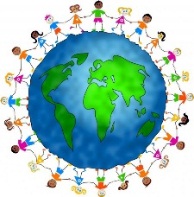 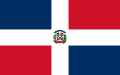 World Language DayFor you to take part in world language day you will choose one of the options below. Enter the poster contest. Choose ONE cultural topic from the country your class is representing. Create a poster with pictures, artifacts, images, designs, or anything else you can think to make your poster stand out above the rest. There will be prizes for the top three winners! For the Dominican Republic some ideas are: Baseball, Bodegas, Famous beach resorts, Colonial Santo Domingo (1st city of the New World), Dominoes, African Influence, Merengue/Bachata music, or something else you would like to research.
Create a poem that represents the country. To draw up inspiration you can research its geography, climate, language/dialect, history, food, music, etc. The poem should have at least three stanzas. It can rhyme or it can be more figurative. (SMS website  Library  Cool and useful sites  Foreign language)Create a traditional “CARNAVAL” mask to show the class. It should be a traditional VEJIGANTE mask from the Dominican Republic. There will be a prize for the top three winners! (www.dominicanmasks.com). Include a write up about your inspiration for the mask design. 
Create a map of the country. Draw a magnifying glass over ONE natural site. Include images of that site. Write a paragraph discussing some of its natural beauty, its importance to the country and any other interesting facts. Some sites you may wish to research are: Pico Duarte (Largest peak in the Caribbean), Playa del Macao (famous beach), Lago Enriquillo (huge saltwater lake), and Saona Island (famous for scuba diving)
Write a one page essay in English about the indigenous Taíno people from the Dominican Republic. Some topics you can research are: a) their rise and fall, b) famous Chiefs and Queens, c) Religion and traditions, d) agriculture, and e) Columbus and the Spanish invasion of their land and famous Taíno chiefs. It should follow regular conventions learned in your ELA classes (thesis, introduction, body paragraph, conclusion, correct grammar and punctuation).
Make a sketch or model of a great architectural work from the Dominican Republic. Make sure to explain in your write up what you made with description and information about the architectural piece.(www.travels.com/destinations/caribbean/famous-buildings-dominican-republic/)Analyze art work from a Dominican artist. Your write up should include a critique.
(Jaime Colson – various styles, Aurelio “Rail” Grisanty – Beach murals and posters; Gilberto Hernández Ortega - Abstract, Expressionism, Surrealism; Clara Ledesma – Abstract, Expressionism, Surrealism; Olivia Peguero – Landscape and botanical artist; Rigo Peralta – Surrealism)
Paint or draw something in the style of Dominican artist. Don’t copy their art work, rather research and use their stylistic elements to create your own. In your write up, compare and contrast their work to yours. Mention your inspiration for certain elements in your project. You can use the same artists from #7.
Discover and discuss a cultural unfairness issue the Dominican Republic. Write a one page reflection. Possible topics: a) Treatment of Haitian immigrants in the DR, b) Racism, c) Social stratification, d) Literacy rates, e) something else you can think of.
(SMS website  Library  Cool and useful sites  Foreign language) Perform an original piece from a Dominican composer/musician. Record your presentation and provide me with a copy of the music. Or you may perform the piece live in class (with either recorded accompaniment or using a small instrument that you can transport here.) 
Luis Alberti (1906 - 1976) composer of Merengue music, Charytín (born 1949), significant 1970s pop music composer, Juan Luis Guerra (born 1957) significant contemporary merengue and pop ballad composer, Johnny Pacheco (born 1935) composer of Salsa music, Anthony Santos (born 1981) significant bachata composer, Sandra Zaiter (born 1943) significant children's songs composerListen to one of the famous Dominican songs and write a 1 page critique. Did you like it or not and why? What does it tell you, if anything, about the culture? Did you need to understand the lyrics to understand the meaning of the song? Could you tell if it was a happy, celebration-type song, a love song, or a sad song? If possible, get the lyrics of the words in English from the Internet or CD and write about how well you understood the tone and message before knowing the Spanish words and afterwards.
a) Luis Vargas – Santo Domingo		b) Fernandito Villalona – Quisqueya
c) Juan Luís Guerra – Guavaberry 	d) Frank Reyes – Extraño mi pueblo
e) Aventura – Pueblo por pueblo
Analyze the statistics of the Dominican Republic, either focusing on just the DR or comparing one statistic of several countries. Write a one page reflection. For example, what do the literacy rates tell you about the countries? What does the breakdown of ethnic groups tell you about its history? (SMS website  Library  Cool and useful sites  Foreign language)I am choosing # ____________ because ___________________________________________________________________________